SJ F2560EVA  |  A++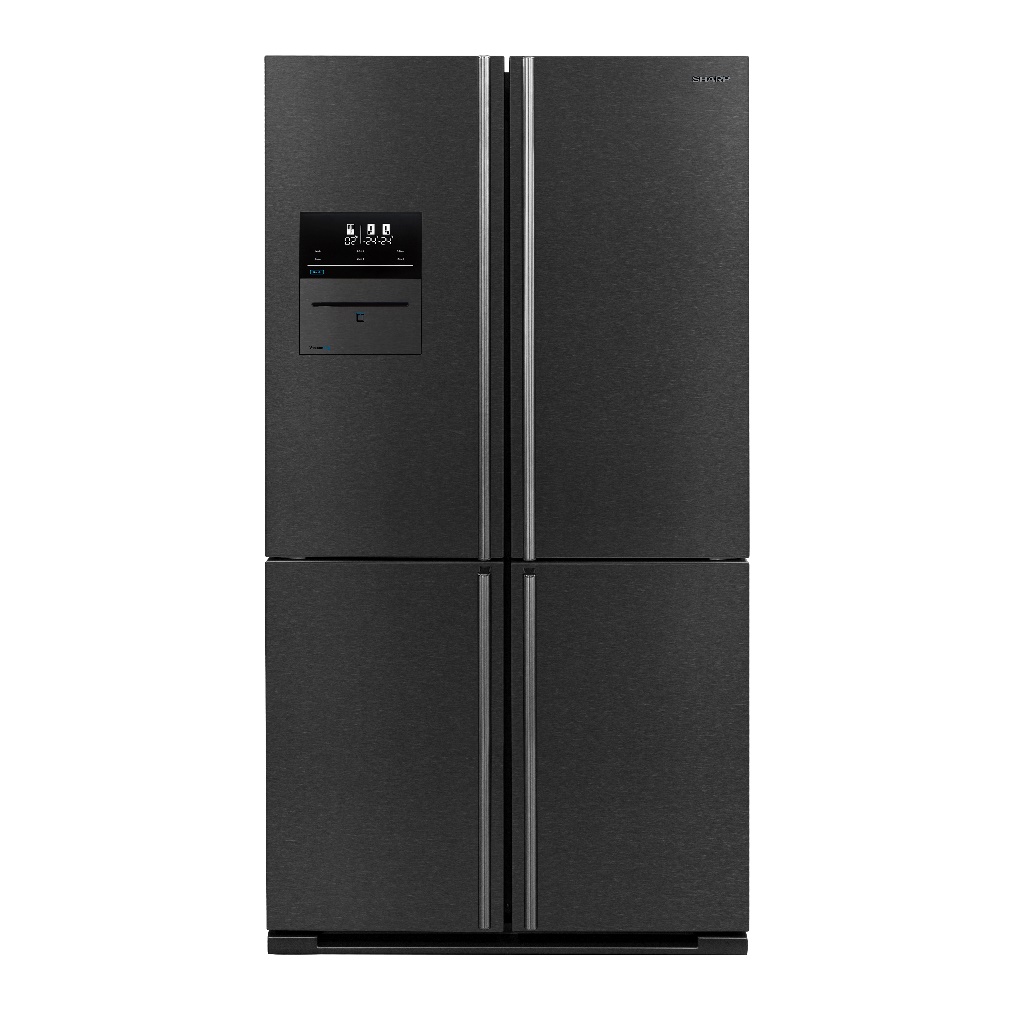 Parametry Energetická třída A++Celkový objem: 556 lObjem chladničky: 386 lObjem mrazničky: 170 lHlučnost: 44 dBHmotnost: 139,5 kgNastavení rozsahu teplot Chladnička: od 0°C do 6 °CMraznička: od -13°C do -21°CRozměry (v-š-h): 185 x 91 x 78 cmBarva: tmavý nerezKlimatická třída: T/SN (10-43°C)Vlastnosti a technologie Vakuovačka VacPac Pro – V této chladničce naleznete zabudovanou vakuovačku umístěnou ve dveřích, pomocí které můžete hermeticky zabalit Vaše potraviny.Advanced NoFrost systém – Použití systému cirkulace vzduchu v mrazničce a chladničce brání vzniku námrazy.Advanced Cooling systém – Při chlazení chladničky ze zadního panelu nebude vaše jídlo vystaveno přímému studenému vzduchu a bude chlazeno rovnoměrně. Rozlučte se s vysušenou zeleninou.Odour Neutral – Zabraňuje přenosu zápachu mezi jednotlivými prostory chladničkySuper Quick Freeze & Cool – Funkce rychlého zmrazení a zchlazení.NutriFresh – Vytváří optimální podmínky pro skladování čerstvého ovoce a zeleniny.Adapti Zone – Vyberte se ze 3 možností nastavení prostorů pro chlazení a mrazení.Zero Degree Zone – Příhrádka s teplotou těsně nad 0°C je optimální pro skladování masa a ryb.Otočný výrobník leduElektronický ovládací panel